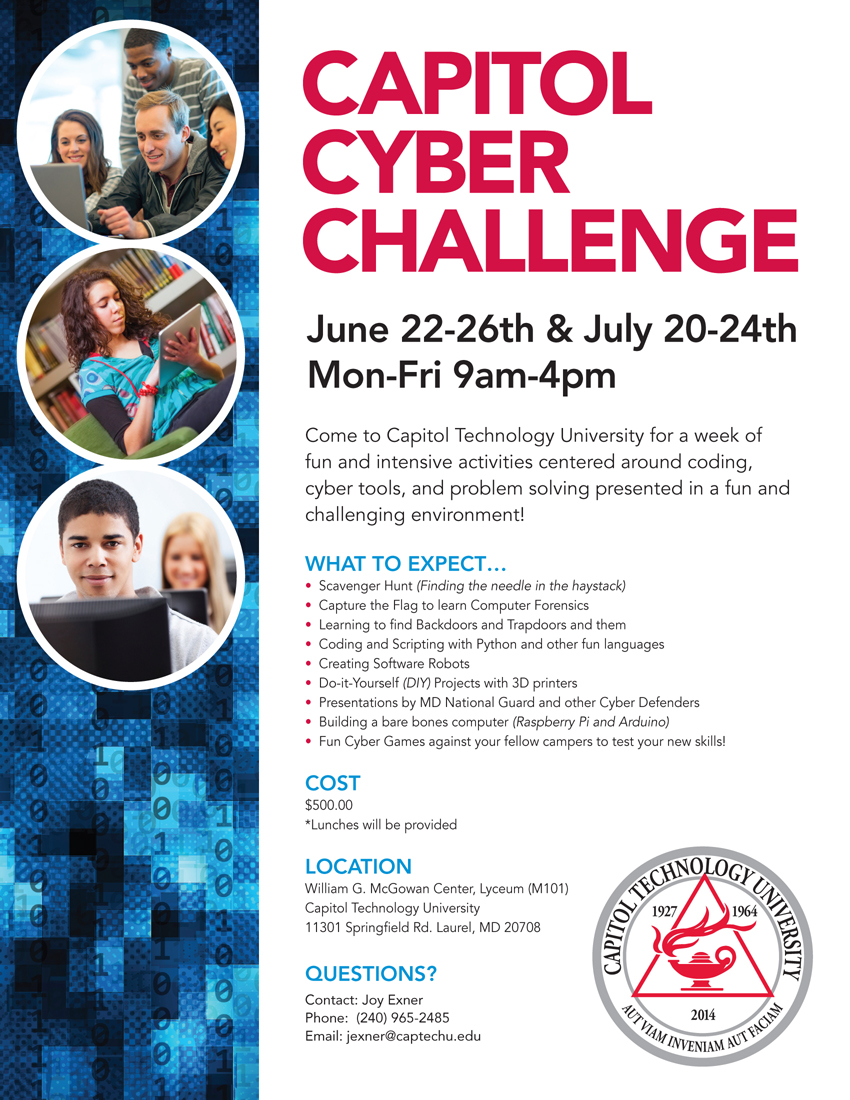 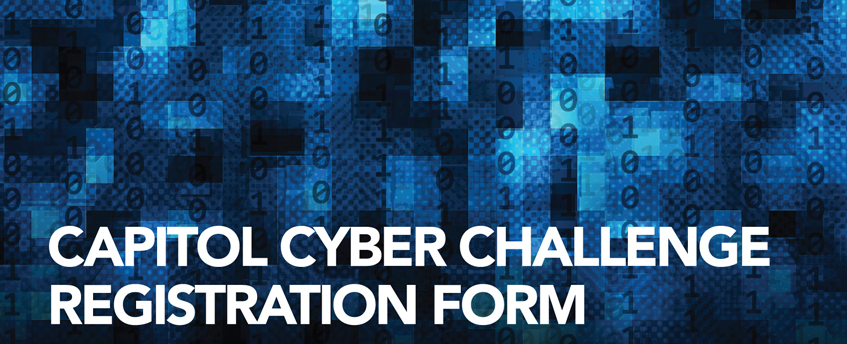 	Please email this completed registration form to: jexner@captechu.edu


	School: 
	Name:   	
	Email: 	
	City:      							State:              Zip:                            

	Phone:                                                                                                                                    

	Cyber experience:                                                                                                                



	Will you be attending June 22-26th or July 20-24th?                                                          


	Payments can be made via check or credit/debit card.  
		Checks should be made payable to Capitol Technology University.  

	If using a credit/debit card, contact the business office at (301) 369-2319.
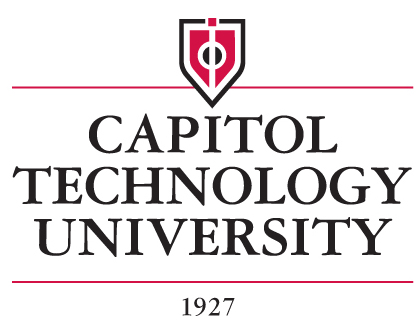 